РАЗРАБОТАННЫЙ ВАРИАНТЧасть 1А 1. В философской литературе общество определяется как:1) институт;2) динамическая система;3) сфера;4) элемент.А 2. «В процессе познания природа отвечает на наши вопросы, но её ответы зависят не только от её устройства, но и от нашего способа постановки вопросов». Эти слова принадлежат:1) Ж. Пиаже;2) В. Гейзенберг;3) В. Соловьев;4) А. Смит.А 3. Какую функцию науки иллюстрируют технические изобретения XVIвека?1) духовную;2) экономическую;3) социальную;4) познавательную. А 4. Верны ли следующие суждения о индвидуальности?А. Индивидуальность обладает специфическими чертами, присущими только ему в силу сочетания наследственных и приобретенных свойств.Б. Индивидуальность представляет собой целостную характеристику определенного человека через его характер, интересы, итнеллект, потребности и способности.1) верно только А;2) верно только Б;3) верны оба суждения;4) оба суждения неверны.А5. Увеличение ВВП за счет качественного улучшения факторов производства и повышение их эффективности это -1) экономический рост;2) интенсивный рост; 3) экстенсивный рост;4) ни один вариант ответа неправильный.А 6. Денежная оценка воплощенной в человеке способности приносить доход:1) оборотный капитал;2) доходный капитал;3) человеческий капитал;4) денежный капитал.А 7. Причины инфляции:1) товарный дефицит;2)избыточный спрос;3) рост денежных издержек;4) всё вышеперечисленное. А 8. На рисунке отражена ситуация на рынке соковыжималок: линия спроса D переместилась в новое положение Dl (P — цена товара, Q — величина спроса товара).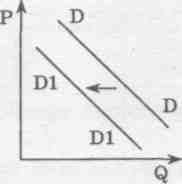 Чем, в первую очередь, может быть вызвано такое изменение спроса?уменьшением числа производителей соковыжималок;изменением   технологии   производства  соковыжималок;снижением доходов потребителей; повышением рождаемости в стране.А 9. Верны ли следующие суждения.А. Интеграция - это снятие почти всех преград на пути движения товара, капитала и рабочей силы.     Б. В настоящее время почти все страны втянуты в мировую торговлю.1) верно только А;2) верно только Б;3) верны оба суждения;  4) оба суждения неверны.А 10. Какая из функций социологии предупреждает об отклонениях в развитии общества, прогнозирует и моделирут тенденции общественного развития?1) теоретико-познавательная;2) прикладная;3) прогностическая;4) гуманистическая.А 11. Какую функцию науки иллюстрирует социологический опрос современной молодежи по вопросам выбора профессии?1) коммерческую;2) прогностическую;3) социальную;4) познавательную.А 12. Верны ли следующие суждения о социальной дифференциации?А. Экономическая дифференциация выражается в различии доходов, уровня жизни,     в существовании богатых, бедных и средних слоев населения.Б. К профессиональной дифференциации можно отнести деление общества     на   управляющих и управляемых , политических лидеров и массу.1) верно только А;2) верно только Б;3) верны оба суждения;4) оба суждения неверны.А13. К какой из следующих структурных элементов относятся государство, политические партии и общественно-политические движения?организованный;нормативный;культурный;коммуникативный. А14. Что из перечисленного не относится к принципам демократии?уважение прав меньшинства;принцип большинства;народовластие;политическая идеология. А15. В государстве Н. власть сосредоточена в руках абсолютного монарха либо нескольких богатейших семейств или родовых кланов, которые одновременно контролируют экономическую и политическую жизнь страны. Данное государство имеет:демократический режим;традиционный авторитарный режим;тоталитарный режим;новый авторитаризм. А16. Определите верное суждение.А. К признакам политической партии относят определенную идеологию, систему общих ценностей и норм.Б.  Нацеленность партии на реализацию через государство интересов социальных групп, которые она выражает – один из признаков политической партии.верно только А;верно только Б;верны оба суждения;оба суждения неверны.А17. Какое право не закреплено за гражданином в Конституции:право на обращение в государственные органы или петиции;право быть избранным в органы государственной власти;право роспуска парламента государства;право на образование. А18.  Не позднее скольких недель (месяцев) после обнаружения проступка применяется дисциплинарное взыскание?Одной недели;двух недель;одного месяца;двух месяцев. А19. Свободное и добровольное политическое участие граждан государства, преследующих свои личные или групповые интересы, называется:автономным участием;мобилизованным участием;принудительным участием;мотивированным участием. А20. Верны ли следующие суждения?А. Граждан РФ, достигший на день голосования 21 лет, имеет право работать в избирательной комиссии;Б.  Гражданин РФ, достигший на день голосования 18 лет, может быть избран депутатом Государственной Думы.верно только А;верно только Б;верны оба суждения;оба суждения неверны. Часть 2В1. Вставьте слово, пропущенное в схеме.Признаки ……………………………….наличие членства          наличие        организованная           система целей                                     программы          структураОтвет: ____________.В2. Ниже приведен ряд терминов. Все, за исключением двух, характеризуют концепции смысла жизни.аскетизм;   2) гедонизм;   3) ретроспекция;   4) актуализация;                 5) эвдемонизм;   6) прагматизм.Найдите два термина, «выпадающих» из общего ряда, и запишите в таблицуцифры, под которыми они указаны.Ответ:В3. Установите соответствие между структурами сознания и их сущностью: к каждой позиции, данной в первом столбце, подберите соответствующую позицию из второго столбца.Сущность                                                                  Структура сознанияА) получение первичных знаний;Б) возможность выйти за пределы непосредственно чувственного;В) это сфера личностныхпережи-ваний, воспоминаний и т.д.;Г) это сфера высших мотивов де-ятельности, ее духовных идеалов;Д) способности к формированию и пониманию идеалов.Заполните в таблицу выбранные цифры под соответствующими буквами.Ответ: В4. Найдите в приведенном ниже списке функции правовой культуры.познавательно-преобразовательная;охранно-регулятивная;дисциплинарная;учредительная;правосоциализаторская;прогностическая.Ответ: ______________В5. Прочитайте приведённый ниже текст, каждое положение которого обозначено определённой буквой. (А) В глобальном масштабе возникают новые линии разлома, происходит глобализация неравенства. (Б) На протяжении XX столетия уровень жизни и среднегодовой доход на душу населения в странах третьего мира на порядок отставали от соответствующих показателей в развитых странах. (В) Показательно при этом, что в 1980–1990-х гг. этот разрыв имел тенденцию к увеличению. (Г) Уже за 1980-е гг. число стран, относимых ООН к наиболее развитым, возросло с 31 до 47.Определите, какие положения текста имеют1) фактический характер2) характер оценочных сужденийЗапишите в таблицу под буквой, обозначающей положение, цифру, выражающую его характер.Ответ: В6.Прочитайте приведённый ниже текст, в котором пропущен ряд слов. Выберите из предлагаемого списка слова, которые необходимо вставить наместо пропусков. «Депутаты Государственной Думы Федерального Собрания Российской Федерации избираются гражданами Российской Федерации на основе всеобщего ________ и ________избирательного права при ________голосовании. Участие гражданина Российской Федерации в выборах является ________и ________. Никто не вправе принуждать гражданина Российской Федерации к участию или неучастию в выборах, а также препятствовать его свободному ________. Список терминов:добровольное;равное;прямое;выбор;свободное;тайное;подсчет;призыв;волеизъявление.В данной ниже таблице приведены буквы, обозначающие пропущенные слова. Запишите в таблицу под каждой буквой номер выбранного вами слова. Ответ: В7.  Для городка К. характерны черты конкуретноспособного рынка труда.Выберите из приведённого ниже списка характеристики данного рынка и запишите цифры, под которыми они указаны.значительное число покупателей и продавцов услуг труда;услуги труда в качественном отношении являются однородными, т.е. работники данной профессии имеют одинаковую квалификацию и производительность труда;рыночный дефицит;монополия;преобладание экономической мотивации в поведении наемного рабочего и предпринимателя;рынок услуг.Ответ: ____________.В8. Найдите понятие, которое является обобщающим для всех остальных понятий представленного ниже ряда, и запишите цифру, под которой оно указано.  заработная плата, 2) социальные выплаты, 3) доход от предпринимательской и иной деятельности, 4) источники номинального дохода потребителя, 5) доход от собственности.Ответ:______________.                                                     Часть 3Техника… сама по себе не есть культура.Культура есть совокупность абсолютных ценностей, созданных и создаваемых человечеством и составляющих его духовно-общественное бытие. В сознании человечества живет ряд вечных идеалов – истина, добро, красота, святыня, подвигающих его на творчество научное, художественное, моральное и религиозное…То, что обычно зовется материальной культурой,  имеет значение только подготовительное, служебное по отношению к истинной культуре. Кельнский собор, Акрополь, «Сикстинская мадонна», Шекспир, Пушкин и вообще все искусство есть сама культура. Но железные дороги, телеграфы и телефоны, вообще вся техника, будучи порождением научной культуры и содействуя развитию культуры, сама по себе не есть культура. Подобно истинной, духовной культуре, она есть также продукт усилий, труда, сознательной воли человечества… Не будучи культурой в истинном смысле, она, однако, отмечена ее печатью; эта ее символическая и реальная близость к культуре духовной, равно как и услуги, оказываемы ею развитию последней, распространяет на нее психологически то уважение, которое мы питаем к цивилизации и просвещению. Но от этого далеко до смещения одного с другим: напротив, в интересах культуры духовной чрезвычайно важно не упускать из виду чисто утилитарного, вспомогательного значения так называемой «материальной культуры».С.Л.Франк. Техника… сама по себе не есть культура.С1. Что понимает автор под культурой? Что понимаете вы под этим словом?С2. Как философ относиться к тому, что называют «материальной культурой»? Разделяете ли вы такое отношение?С3.Что подвигает человека к творчеству? Опираясь на обществоведческие знания напишите что такое творчество и приведите несколько его разновидностей.С4.Как вы понимаете высказывание автора о материальной культуре: «Не будучи культурой в истинном смысле, она, однако, отмечена ее печатью». Опираясь на личный опыт и обществоведческие знания приведите 2 аргумента, подтверждающих это высказывание.С5. Какой смысл вложен  в понятие «мировое сообщество»?Привлекая знания обществоведческого курса, составьте два предложения, содержащие информацию о мировом сообществе.С6.Назовите и проиллюстрируйте любые три фактора, влияющие на формирование личности.С7.12-летний гражданин России решил устроиться по трудовому договору в фирму курьером. Однако ни одна фирма, в которую он обращался, не приняла его. Правомерны ли действия фирм? Нормы какого документа позволят квалифицированно ответить на этот вопрос?С8. Вам поручено подготовить развёрнутый ответ по теме «Роль семьи в жизни человека и общества».Составьте план, в соответствии с которым вы будете освещать эту тему. План должен содержать не менее трёх пунктов, из которых два или более детализированы в подпунктах.С 9. Выберите одно из предложенных ниже высказываний, раскройте его смысл, обозначив разные аспекты поставленной автором проблемы (затронутой темы); сформулируйте своё отношение к позиции, занятой автором; обоснуйте это отношение.   При изложении своих мыслей по поводу различных аспектов поднятой проблемы (обозначенной темы), при аргументации своей точки зрения используйте знания, полученные при изучении курса обществознания, соответствующие понятия, а также факты общественной жизни и собственный жизненный опыт.                                                      ОТВЕТЫ.                                                           Часть 1За правильный ответ на каждое задание части 1 ставится 1 балл. Если указаны два и более ответов (в том числе правильный), неверный ответ или ответ отсутствует — 0 баллов.Часть 2Правильно выполненные задания В1, В2, В8 оцениваются 1 баллом, ВЗ-В7 оцениваются следующим образом: 2 балла — нет ошибок; 1 балл — допущена одна ошибка или в верной комбинации ответа отсутствует один символ; 0 баллов — допущены две и более ошибок.Часть 3С1. Содержание верного ответа (допускаются иные формулировки ответа, не искажающие его смысла).В ответе должны быть указаны следующие позиции: Автор понимает под культурой как  совокупность абсолютных ценностей, созданных и создаваемых человечеством и составляющих его духовно-общественное бытие.Ваше понимание культуры.С2.Содержание верного ответа (допускаются иные формулировки ответа, не искажающие его смысла).В ответе должны быть указаны следующие позиции:- отношение философа к «материальной культуре»;- ваше отношение к «материальной культуре».Философ считает, что то, что обычно зовется материальной культурой,  имеет значение только подготовительное, служебное по отношению к истинной культуре; подобно истинной, духовной культуре, она есть также продукт усилий, труда, сознательной воли человечества; эта ее символическая и реальная близость к духовной культуре, равно как и услуги, оказываемы ею развитию последней, распространяет на нее психологически то уважение, которое мы питаем к цивилизации и просвещению.С3.Содержание верного ответа (допускаются иные формулировки ответа, не искажающие его смысла).Должно быть приведено несколько примеров того, что подвигает человека к творчеству;Дать определение слову творчество, например:Творчество — процесс деятельности, создающий качественно новые материальные и духовные ценности или итог создания субъективно нового. Могут быть указаны следующие разновидности творчества:производственно-техническое; изобретательское; научное;политическое; организаторское;философское;художественное;мифологическое;религиозное;повседневно-бытовое и т.п.Человека подвигает к творчеству ряд вечных идеалов – истина, добро, красота, святыня, живущие в сознании человечества.С4.Содержание верного ответа (допускаются иные формулировки ответа, не искажающие его смысла)Должно быть высказано свое понимание  о высказывании автора о материальной культуре.Должны быть указаны 2 аргумента, касающиеся этого высказыванияС5.  Какой смысл вложен  в понятие «мировое сообщество»?Привлекая знания обществоведческого курса, составьте два предложения, содержащие информацию о мировом сообществе.С6.  Назовите и проиллюстрируйте любые три фактора, влияющие на формирование личности.Ответ: генетический,социальное окружение,культурная среда.
-Родители- музыканты отдают свою дочь в музыкальную школу.От них ей достались отличный слух,чувство ритма и др. В последствии это дополнительное образование оставит след в развитии личности. 
-Ребенок,росший в неблагополучной семье алкоголиков, стремится к хорошей жизни и прилагает большие усилия ,под влиянием которых формируется личность.-Развитие у человека художественного вкуса,за счет обогощения его культурного запаса-посещения выставок,театров,музеев.С7. 12-летний гражданин России решил устроиться по трудовому договору в фирму курьером. Однако ни одна фирма, в которую он обращался, не приняла его. Правомерны ли действия фирм? Нормы какого документа позволят квалифицированно ответить на этот вопрос?С8. Вам поручено подготовить развёрнутый ответ по теме «Роль семьи в жизни человека и общества».Составьте план, в соответствии с которым вы будете освещать эту тему. План должен содержать не менее трёх пунктов, из которых два или более детализированы в подпунктах.С 9. 1 - С 9.6.Среди критериев, по которым оценивается выполнение задания С9, критерий К1 является определяющим. Если выпускник в принципе не раскрыл (или раскрыл не  верно) смысл высказывания, не обозначил поставленную автором проблему (выдвинутую тему) и эксперт выставил по критерию К1. 0 баллов, то ответ дальше не проверяется. По остальным критериям (К2, К3) в протокол проверки заданий с развёрнутым ответом выставляется 0 баллов.Использованная литература: Баранов П.А, Шевченко С.В.. – Экспресс репетитор для подготовки к ЕГЭ. – М.: АСТ: Астрель. - 2010 Человек и познание» 2010 г. - 540 с. Боголюбов Л. Н., Городецкая Н.И., Матвеев А. И. - Обществознание 11 класс учебник (базовый уровень), М.: Просвещение, 2009. – 349 с.Боголюбов Л. Н., Лазебникова А.Ю. - Обществознание 11 класс учебник (базовый уровень), М.: Просвещение, 2004. – 414 с.Боголюбов Л. Н., Лазебникова А.Ю. и др.  - Обществознание 10 класс учебник (профильный уровень), М.: Просвещение, 2011. – 415 с.Боголюбов Л. Н., Лазебникова А.Ю. и др.  - Обществознание 11 класс учебник (профильный уровень), М.: Просвещение, 2011. – 416 с.Кравченко А.И. -  Обществознание 1О класс учебник (базовый уровень), М.: ООО «ТИД«Русское слово - РС», 2008. – 192 с. Кравченко А.И Певцова Е.А.. -  Обществознание 11 класс учебник (базовый уровень), М.: ООО «ТИД «Русское слово - РС», 2008. – 192 с.Иванова С.И. – Экономика 10-11 классы учебник (базовый уровень), М.: ВИТА  - ПРЕСС, 2008. 320 с.Юдовская А.Я. и др. – Новая история 1500-1800: учебник для 7 кл. – М.: Просвещение, 2006. – 288 с.Федеральный закон «О выборах депутатов Государственной Думы Федерального Собрания № 25.07.2011 № 262-ФЗ».Трудовой Кодекс  РФ с последними изменениями от 03.11.2009,ЭксмоПри выполнении заданий этой части в бланке ответов № 1 под номером выполняемого вами задания (А1-А20) поставьте знак «х» в клеточке, номер которой соответствует номеру выбранного вами ответа.Ответом к заданиям этой части (В1-В8) является слово (словосочетание) или последовательность цифр. Впишите ответы сначала в текст работы, а затем перенесите их в бланк ответов № 1 справа от номера соответствующего задания, начиная с первой клеточки, без пробелов и каких-либо дополнительных символов. Каждую цифру или букву пишите в отдельной клеточке в соответствии с приведенными в бланке образцами.восприятие органами чувств окружающего мира и самого себя;логико-понятийные способности и знания;эмоциональные компоненты;ценностно-смысловые компонентыАБВГДАБВГАБВГДЕНе забудьте перенести все ответы в бланк ответов №1Для записи ответов на задания этой части (С1-С9) используйте бланк ответов № 2. Запишите сначала номер задания (С1 и.т.д.), а затем развернутый ответ на него. Ответы записывайте четко и разборчиво.Количество баллов, выставляемых за задания части 3, зависит от полноты и правильности вашего ответа. Оцениваться будет и полный правильный, и частично правильный ответ.Прочитайте текст и выполните задания С1-С4Выполняя задание С9, вы можете проявить свои знания и умения на том содержании, которое для вас более привлекательно. С этой целью выберите только ОДНО из предложенных ниже высказываний (C9.1– C9.6).Философия«Удивление побуждает человека к творчеству». (Аристотель) С9.1Социальнаяпсихология«Нельзя жить приятно, не живя разумно, нравственно и справедливо, и наоборот, нельзя жить разумно, нравственно и справедливо, не живя приятно». (Эпикур)С9.2Экономика«Наиболее эффективное средство для достижения и обеспечения благосостояния – конкуренция». (Л. Эрхард)   С9.3Социология«Жить в обществе и быть свободным от общества нельзя». (В. Ленин)  С9.4Политология«Хорошо обладать пушками и штыками, но гораздо важнее обладать сердцами нации». (П. Й. Геббельс)
  С9.5Правоведение«Мы должны быть рабами закона, чтобы стать свободными…» (Цицерон)  С9.6№ заданияОтвет№ заданияОтветА12А112А22А121A32А131А43А144А52А152А63А163А74А173А83А183А93А191А103А204№ заданияОтветВ1признаки политической партииВ234ВЗ1234В4156В51221В6236519В7125В8источники номинального дохода  потребителяУказания к оцениваниюБаллыПравильно указаны обе позиции2Указана одна из двух позиций1Позиций не указано или ответ неверный0Максимальный балл2Указания к оцениваниюБаллыПравильно указаны обе позиции2Указана одна из двух позиций1Позиций не указано или ответ неверный0Максимальный балл2Указания к оцениваниюБаллыДолжны быть приведены  примеры того, что подвигает человека к творчеству, дано определение и указано 5-6 разновидностей3Должны быть приведены  примеры того, что подвигает человека к творчеству, дано определение и указано 2-3 разновидности2Должны быть приведены  примеры того, что подвигает человека к творчеству, или  дано определение, или указано 5-6 разновидностей1Ответ неправильный0Максимальный балл3Указания к оцениваниюБаллыВысказано правильное понимание высказывания автора и указаны два аргумента3Высказано свое  понимание о высказывании автора и указан один из аргументов2Высказано свое понимание о высказывании  автора, или указан один из аргументов1Ответ не правильный0Максимальный балл3Содержание верного ответа и указания по оцениванию(допускаются иные формулировки ответа, не искажающие его смысла)БаллыПравильный ответ должен содержать следующие элементы:1)Смысл понятия: например, политический термин, часто употребляемый в работах по политологии, выступлениях государственных деятелей и в СМИ для обозначения взаимосвязанной системы государств мира.Может быть приведено иное, близкое по значению определение.2) два предложения с информацией о международном сообществе,опирающейся на знания курса, например:1)Мировое сообщество призвано отразить общность целей и деятельности сосуществующих в мире государств перед лицом глобальных проблем цивилизации.2)У. Валлерштайн разделил мировую систему на три части: ядро, полупериферию, периферию.Могут быть составлены любые другие предложения, содержащиеинформацию о международном сообществе.Раскрыт смысл понятия, и составлены два предложения, содержащие информацию о соответствующем социальном объекте.2Раскрыт смысл понятия, и составлено одно предложение, содержащее информацию о соответствующем социальном объекте.или смысл понятия в явном виде не раскрыт, но представлен в двух составленных предложениях, свидетельствующих о том, что выпускник знает обществоведческое содержание данного понятия.1Раскрыт смысл понятия, предложения не составлены.Или предложения составлены без привлечения обществоведческих знаний.Или обществоведческие знания в составленных предложениях привлечены не в контексте рассматриваемого понятия.Или смысл понятия в явном виде не раскрыт, составлено одно предложение, содержащее информацию о соответствующем социальном объекте.Или ответ неправильный.0Максимальный балл2Содержание верного ответа и указания по оцениванию(допускаются иные формулировки ответа, не искажающие его смысла)БаллыВ правильном ответе могут быть названы и проиллюстрированыСледующие факторы ,влияющие на развитие личности:генетический  (уженщины, которая много нервничала и испытывала негативные эмоции во время беременности, будет ребенок, поддающийся страхам и стрессам, нервозным состояниям.)Социальное окружение  (люди, с которыми в дошкольном возрасте не проводилось половое воспитание даже на элементарном уровне, имеют трудности в определении своей половой ориентации, в определении своего психологического пола.)Культурная среда (развитие у человека художественного вкуса,за счет обогощения его культурного запаса-посещения выставок,театров,музеев.)Могут быть приведены другие примеры.Правильно названы и проиллюстрированы примерами триоснования.3Правильно названы два-три основания, два из которыхпроиллюстрированы примерами.Или правильно названы два основания, приведены три примера.2Правильно названы одно–три основания, одно из которыхпроиллюстрировано примером.Или правильно названо одно основание, приведены два-трипримера.Или правильно названы только три основания.Или приведены только два-три примера.1Правильно названы только одно-два основания.Или приведён только один пример.Или приведены рассуждения общего характера, не соответствующие требованию задания.Или ответ неправильный.0Максимальный балл3Содержание верного ответа и указания по оцениванию(допускаются иные формулировки ответа, не искажающие его смысла)БаллыВ правильном ответе должны быть следующие элементы:1) Ответ на поставленный вопрос, например:-Действие фирм правомерны.2)Название документа: Трудовой кодекс РФ3)Возможная причина, допусти: Трудовой договор могут заключать лица, достигшие 16 летнего возраста. Трудовой договор также может быть заключен с 15 летним ребенком. Трудовой договор также может быть заключен с 14 летним ребенком, но только с согласия одного из его родителей (опекунов)Могут быть приведены другие обоснованные выводы и указаны другие причины.Дан ответ на поставленный вопрос, назван документ, указана причина.3Дан ответ на вопрос, указана причина.2Дан ответ на вопрос и назван документ.Или указана только одна причина.1Дан ответ на вопрос.Или ответ неправильный.0Максимальный балл3Содержание верного ответа и указания по оцениванию(допускаются иные формулировки ответа, не искажающие его смысла)БаллыПри анализе ответа учитываются:− корректность формулировок пунктов плана с точки зрения ихсоответствия заданной теме;− соответствие структуры предложенного ответа плану сложноготипа.Один из вариантов плана раскрытия данной темы:1. Аспекты семьи:а) как социальный институт;б) семья экономическая;в) семья территориальная;г) биологическая.2. Типы семьи и ее организации:          - в зависимости от форм брака:             а)  моногамная;             б) полигамная;          - в зависимости от пола супругов:             а) однополая;             б) разнополая;- в зависимости от состава:             а) нуклеарная;             б) патриархальная;          - в зависимости от места человека в семье:             а) родительская;             б) репродуктивная;           - в зависимости от проживания семьи:             а) матрилокальная;             б) патрилокальная;             в) неолокальная 3. Социальные функции семьи:а) репродуктивная;б) хозяйственно-экономическая;в) регенеративная;г) образовательно-воспитательная;д) сфера первоначального социального контроля; е) рекреативная;ж) духовного общения;з) социально-статусная;и) психотерапевтическая.4.Семейный цикл:а) предродительство;б) репродуктивное родительство;в) социализационноеродительство;г) прародительство.5. Развитие семьи как малой социальной группы в российском обществеВозможно другое количество и (или) иные корректныеформулировки пунктов и подпунктов плана. Они могут бытьпредставлены в назывной, вопросной или смешанной формах.Формулировки пунктов плана корректны и позволяют раскрытьсодержание темы по существу.Структура ответа соответствует плану сложного типа (содержит неменее трех пунктов, два из которых детализированы).3Формулировки пунктов плана корректны и позволяют раскрыть содержание темы. План включает два пункта, каждый из которых детализирован в подпунктах или формулировки пунктов плана корректны и позволяют раскрыть содержание темы. План включает не менее трех пунктов, из которых один детализирован. или один из пунктов плана не отражает содержания темы. Структура ответа соответствует плану сложного типа.2Формулировки пунктов плана корректны и позволяют раскрыть содержание указанной темы. План включает два пункта, один из которых детализирован  или формулировки пунктов плана корректны и позволяют раскрыть содержание указанной темы. План по своей структуре является простым и содержит не менее трех пунктов.1План по содержанию и структуре не раскрывает указанной темы.0Максимальный балл3№Критерии оценивания ответа на задание С9БаллыК1Раскрытие смысла высказыванияК1Смысл  высказывания  раскрыт или содержание ответа дает представление о его понимании.1К1Смысл высказывания не раскрыт, содержание ответа не дает представления о его понимании.0К2Представление и пояснение собственной позиции выпускника            1К2Представлена и пояснена собственная позиция выпускника. Представлена без пояснения собственная позиция выпускника (простое согласие или несогласие с суждением автора высказывания). Или собственная  позиция  выпускника  не представлена 0К3Уровень и уровень приводимых суждений и аргументовК3Суждения и аргументы раскрываются с опорой на теоретические положения, выводы и фактический материал.В ходе рассуждений раскрываются различные аспекты проблемы.3К3При   раскрытии   нескольких   аспектов   проблемы (темы) суждения и аргументы приведены с опорой на теоретические положения и  выводы,  но  без  использования  фактического материала.Или раскрыт один аспект проблемы (темы) и приведена аргументация с опорой на теоретические   положения   и   фактический материал.Или при раскрытии нескольких аспектов проблемы (темы) суждения и аргументы приведены с опорой на фактический материал, но без теоретических положений выводов.ИЛИ Раскрыты несколько аспектов проблемы при недостатке теоретической или фактической аргументации. 2Перечислены несколько аспектов проблемы (темы) без аргументации.Или затронут лишь один аспект проблемы (темы),  приведена только фактическая или только теоретическая аргументация.1Затронут лишь  один  аспект проблемы  (темы) без аргументации.ИЛИ Аргументы и суждения не соответствуют обосновываемому тезису.0Максимальный балл5